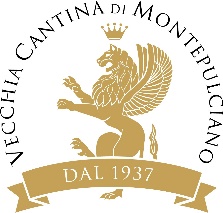 Modulo segnalazioni e suggerimentiGentile Signora, Gentile Signore, La VECCHIA CANTINA di Montepulciano  nell’ambito del continuo miglioramento degli impatti che la nostra attività può produrre sull’ambiente e sulla comunità locale, considera essenziale mantenere un rapporto con tutti gli interlocutori al fine di valutarne esigenze ed aspettative.A tal fine si è dotata di questo strumento di comunicazione che potrà essere utilizzato per eventuale comunicazione di problematiche e suggerimenti in ambito salute, sicurezza e gestione dei rapporti con la comunità correlate alle proprie attività. Potrete restituire il modulo compilato via mail all’indirizzo info@vecchiacantinadimontepulciano.comTutte le segnalazioni pervenute saranno valutate, se considerate pertinenti, presi in considerazione nel miglioramento dei nostri processi. AMBITO 	□ salute e sicurezza 		□ ambiente 		□ rapporti con la comunitàDESCRIZIONE segnalazione/suggerimento______________________________________________________________________________________________________________________________________________________________________________________________________________________________________________________________________________________________________________________________________________________________________________________________________________________________________________________________________________________________________________________________________________________________________________________________________________________________________________________________________________________________________________________________________________________________________________________________________________________________________________________________________________________________________Data 	_____________	